Wierszyk usprawniający aparat artykulacyjny.Małpy robią małpie figle,język ćwiczą niedościgle.Która małpka, Twoim zdaniem,ćwiczy swoje połykanie?Już kolejna kląskać będzie,czyżby konie były wszędzie?Trzecia małpa, to jest coś!Chce językiem dotknąć nos!Dwie kolejne, gdy coś zjadły,na pomysł mycia zębów wpadły!Szósta już je naśladuje,chociaż tylko u góry język przytrzymuje.Kolejna małpka to matematyczka,liczy swe zęby językiem i na patyczkach.Ósma wargę swoją nagryźć próbuje,gdy dziewiąta językiem łopatkę naśladuje.Następna udaje słonia grubego,i policzki pompuje na całego!Inna małpka całuski ćwiczy,i wysyła je do dziczy.Jeszcze jedna język w dół wygina,koci grzbiet on teraz przypomina,Pozostałe małpki małebawią się też doskonale!O – U – E ćwiczą we trzy,spróbuj z nimi i Ty!Autor: Sylwia MatusznyMasażyk Zoo.Tu w zoo zawsze jest wesoło (dziecko leży na brzuchu)tutaj małpki skaczą wkoło (po plecach ruchy naśladujące skoki po okręgu)tutaj ciężko chodzą słonie (naciskanie płaskimi dłońmi)biegną zebry niczym konie (lekkie stukanie pięściami)żółwie wolno ścieżką człapią (lekkie przykładanie dłoni na płasko)w wodzie złote rybki chlapią (muskanie wierzchem i wewnętrzną stroną dłoni)szop pracz, takie czyste zwierzę (pocieranie rękami, naśladowanie prania)ciągle sobie coś tam pierze.struś dostojnie wkoło chodzi (powolne kroczenie dwoma palcami)śpieszyć mu się nie uchodzi..A w najdalszej części zoodwa leniwce się gramolą (powolne posuwanie dłońmi od boków ku  środkowi)wolno wchodząc na dwa drzewa (posuwanie dłońmi od dołu do góry)gdzie się każdy z nas wygrzewai zapada w sen głęboki... (zatrzymanie dłoni)Ćwiczenia oddechowe – przenoszenie słomką,Wytnijcie z kolorowego papieru banany lub kokosy przenoście elementy słomką na drzewo i z powrotem.Dodatkowo owoce mogą być podpisane sylabami do utrwalenia lub do nauki czytania.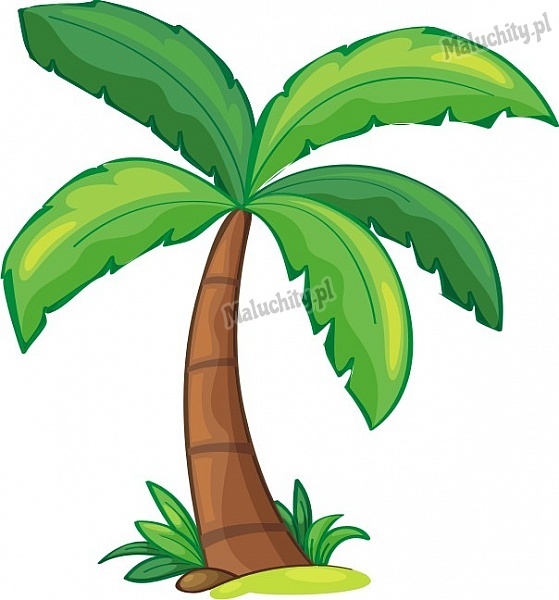 Piosenka „Idziemy do ZOO” – posłuchajcie wspólnie piosenki i potańczcie z dziećmi.https://www.youtube.com/watch?v=-7TczQ-r0fwUzupełnij sekwencje. Więcej plansz i obrazki do uzupełnienia znajdziesz w linku do pobrania.